SAMIA SUB-COUNTY JOINT EXAMINATION-2021Kenya Certificate of Secondary Education (K.C.S.E) Trial ExaminationCHEMISTRY PAPER 3MARKING SCHEMEYou are provided with :Solution Q, 2M Hydrochloric acid.Solution P, 0.15M Sodium thiosulphateSolution R, Sodium carbonateProcedure 1Measure 20cm3 of 0.15M Sodium thiosulphate (solution P) into a 100cm3 a glass beaker. Place the beaker on a white piece of paper with ink mark ‘X’ on it. Measure 20cm3 of 2M hydrochloric acid solution Q using a 50cm3 measuring cylinder. Put the acid into the glass beaker containing Sodium thiosulphate and immediately start off the stop watch. Determine the time taken for the marks ‘X’ to become invisible/obscured when viewed from above. Repeat the procedure by measuring different volumes of the acid and adding the volume of the distilled water to complete table 1 below.Table 1Complete the table below							(6mks)CT		1DP		½AC		½TREND 1Calculations of R  ½ for each calculation done correctly.Plot a graph of I/t (rate) against volume of acid used.			(3mks)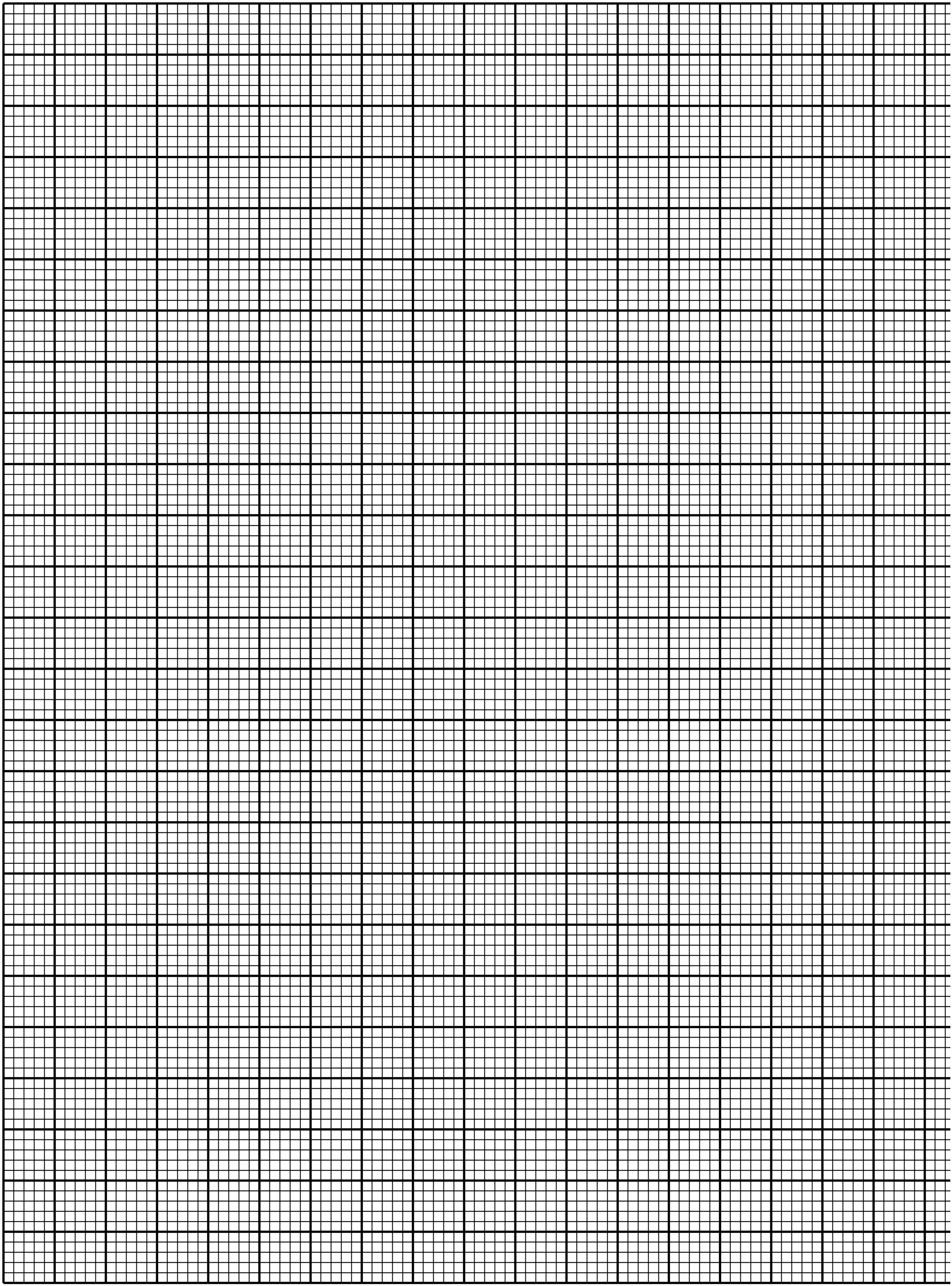 	L	½	S	½	P	½	Line 	1		03	The graph must be a straight line from the origin, otherwise award zero for the lineExplain the shape of your graph						      (1mk)Straight line graph from the origin ½ increase in volume of HCI increases rate of reaction  I    	               tThis is due to increase in the number of reacting  particles hence more successful collisions. ½ From the graph determine;Time taken for the cross to be obscured/invisible when the volume of the acid is:15cm3								 	(1mk)Showing on a correctly plotted graphIf graph is not correctly plotted, penalize fully8cm3										(1mk)Some applies as in (i) above.The volume of the acid used if the time taken for the cross to be obscured/invisible is:40seconds 									(1mk)Same to (i)43 seconds									(1mk)Same to (i)Procedure 2Using a 10cm3 measuring cylinder, place 10cm3 of solution Q into a 250ml volumetric flask. Add about 200cm3 of distilled water. Shake well. Add more distilled water to top up to the mark. Labeled this solution T. Fill the burette with solution T. using a pipette and pipette filler, pipette 25cm3 of solution R into a conical flask. Add 3 drops of phenolphthalein and titrate with solution T. Record your results in the tableRepeat the titration two more times and complete the tableTable 2											(4mks)Determine  the :Average volume of solution T used						(1mk)15.0 +15.0 +15.0	½           3=15.0cm3	½Moles of the acid in the average volume of solution T used.			(2mk)M1V1 =M2V2M2 =10×2          250cm3			½	=0.08M			½No. of moles= 0.08×15.0 	½	                  1000			= 0.0012moles		½Accept any other correct methodConcentration of solution R in moles per litre.				(2mks)Na2CO3(s) +2HCI(aq) 	2NaCI(aq) + CO2(g) +H2O(I)No. of moles in Na2CO3 =0.0012	                                    2	                               =0.0006 moles	½Or answer in (iii) =answer in (ii) 	                                      2M=0.0006×1000           1mark              25       = 0.024M   ½ 	Put a spatula end-full of solid A into a boiling tube and about 10cm3 of distilled water. Shake the mixture well. Divide the resultant solution into 4 equal portions.To the first portion, add a little calcium hydroxide solid and warm. Test any gases produced using both blue and red litimus paper.To the second portion, add 4 drops of hydrogen peroxide solution. Test the gas produced using a glowing splint.The solution is also suspected to contain sulphite ions. Using Barium nitrate solution and dilute hydrochloric acid solution. Describe how you would confirm presence of the sulphite ions.Carry out the actual test as described in (d) (i) aboveYou are provided with solid B. carry out the tests below and record your observation and inferences in the spaces provided.Place one third of solid B on a metallic spatula. Burn it in a non-luminous flame of the Bunsen burner.Place the remaining solid in a test-tube. Add about 6cm3 of distilled water and shake the mixture well. Divide the resulting mixture into 4 portions.To the first portion, add 2 drops of acidified potassium manganite (VII)To the second portion, add 3 drops of acidified potassium dichromate (VI) and warmTo the third portion, add 1g of solid sodium hydrogen carbonate.To the fourth portion, add 5 drops of ethanol followed by few drops of dilute sulphuric (VI)acid and warmTHIS IS THE LAST PRINTED PAGEVolume of acid(cm3)Volume of water(cm3)Volume of sodium thiosulphate (cm3)Time taken for mark ‘X’ to be invisible/obscured(seconds)Reciprocal of time (sec-1) I                    t20020330.030118220370.027016420410.024014620470.021012820570.0180101020630.0160IIIIIIFinal burette reading(cm3)15.015.015.0Initial burette reading(cm3)0.00.00.0Volume of solution T (cm3) added15.015.015.0Observation Inferences Solid A dissolves to form a pale green solution.(½mk)Cu2+          and Fe2+ present(1mk)Observation Inferences Red litmus paper turns ½Blue litmus paper venaire blue  ½(1mk)NH4+ present(1mk)Observation Inferences Pale green solution turns brown   ½Colourless gas relights a glowing splint    ½(1mk)Fe2+ oxidized to Fe3+(must have appeared in (a) and tied to pale green turns brown in observation )(1mk)Observation Inferences To the third portion add 3 drops of Ba(NO3)2 followed by 3 drops of HCI(aq)  ½(1mk)White precipitate soluble on addition of dilute HCI(aq)(1mk)Observation Inferences White precipitate insoluble on addition of HCI (1mk)SO42-Present(1mk)Observation Inferences Solid B melts and burns with yellow sooty flame(1mk)C=C	     C	C(1mk)Observation Inferences Solid B dissolves to form a colourless solution(½mk)Polar organic compound.(½mk)Observation Inferences Purple KMnO4/H+ turns colourless                                Or Purple KMnO4/H+ is decolourised(1mk)C=C	     C	CR-OH presnt(1mk)Observation Inferences Orange colour of K2Cr2O7/H+ is retained/persists/remains orange/Does not turn to green (1mk)R-OH absent(1mk)Observation Inferences Effervescence/bubbles/fizzingReject Fizzling  Hissing (½mk)H+/R-COOH/H3O+ present(½mk)Observation Inferences Pleasant smellFruity smellReject : Sweet smell(½mk)R-COOH Present(½mk)